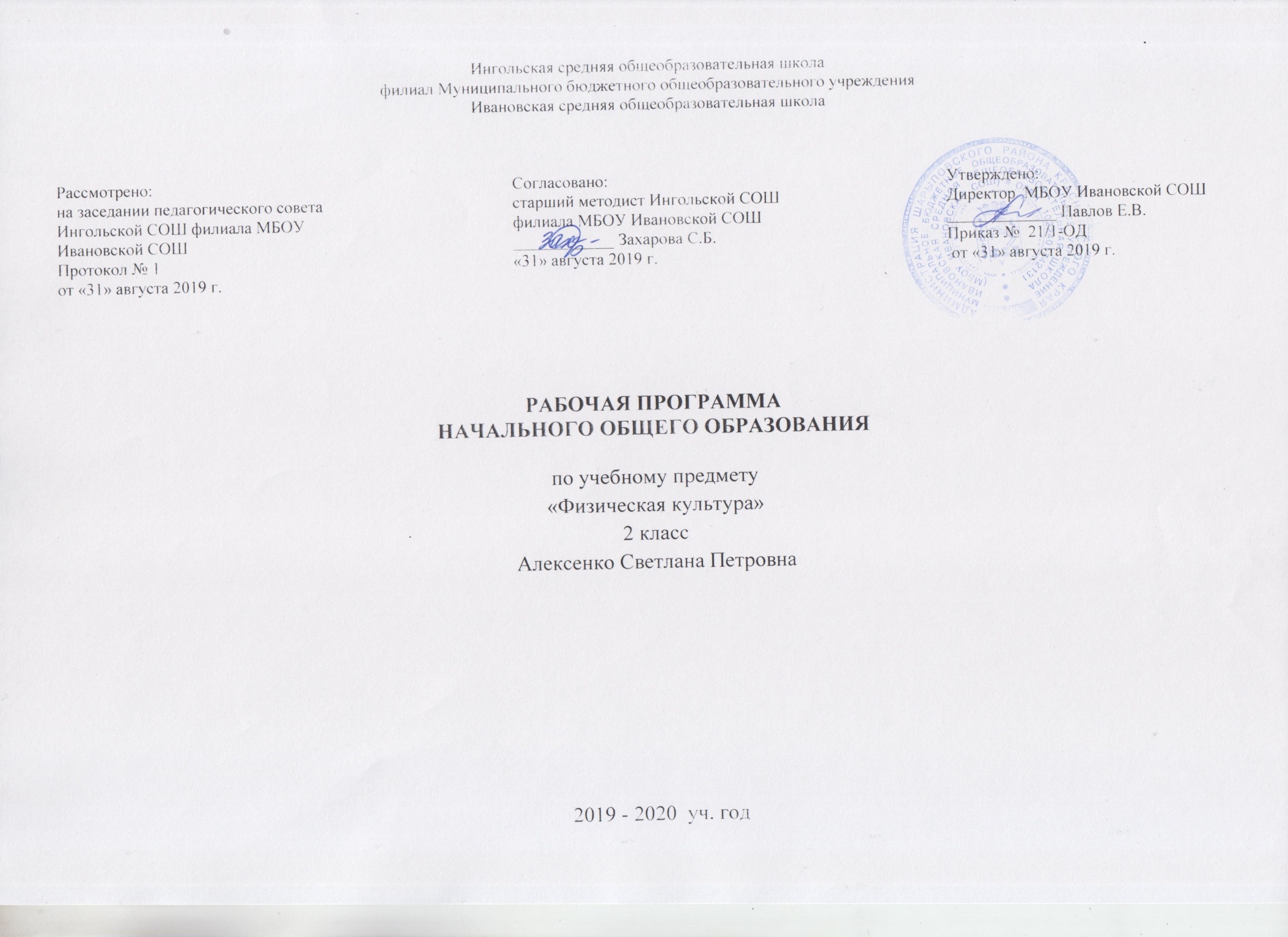 ПЛАНИРОВАНИЕ ОСВОЕНИЕ РЕЗУЛЬТАТОВ УЧЕБНОГО ПРЕДМЕТАЛичностные результаты:• активное включение в общение и взаимодействие со сверстниками на принципах уважения и доброжелательности, взаимопомощи и сопереживания;• проявление положительных качеств личности и управление своими эмоциями в различных (нестандартных) ситуациях и условиях;• проявление дисциплинированности, трудолюбие и упорство в достижении поставленных целей;• оказание бескорыстной помощи своим сверстникам, нахождение с ними общего языка и общих интересов.Метапредметные результаты:• характеристика явления (действия и поступков), их объективная оценка на основе освоенных знаний и имеющегося опыта;• обнаружение ошибок при выполнении учебных заданий, отбор способов их исправления;• общение и взаимодействие со сверстниками на принципах взаимоуважения и взаимопомощи, дружбы и толерантности;• обеспечение защиты и сохранности природы во время активного отдыха и занятий физической культурой;• организация самостоятельной деятельности с учётом требований её безопасности, сохранности инвентаря и оборудования, организации места занятий;• планирование собственной деятельности, распределение нагрузки и организация отдыха в процессе её выполнения;• анализ и объективная оценка результатов собственного труда, поиск возможностей и способов их улучшения;• видение красоты движений, выделение и обоснование эстетических признаков в движениях и передвижениях человека;• оценка красоты телосложения и осанки, сравнение их с эталонными образцами;• управление эмоциями при общении со сверстниками и взрослыми, хладнокровие, сдержанность, рассудительность;• технически правильное выполнение двигательных действий из базовых видов спорта, использование их в игровой и соревновательной  деятельности.Познавательные понимание и принятие цели  включаться в творческую деятельность под руководством учителя;уметь использовать наглядные модели; Находить ответы на вопросы, используя свой собственный опыт и различную информацию;Регулятивные принимать и сохранять учебную задачу; учитывать выделенные учителем ориентиры действия в новом учебном материале в сотрудничестве с учителем;осуществлять контроль по образцу;адекватно воспринимать словесную оценку учителя.Коммуникативныезадавать вопросы. допускать возможность существования у людей различных точек зренияформулировать собственное мнениедоговариваться и приходить к общему решению в совместной деятельности; использовать речь для регуляции своего действия.Предметные результаты:• планирование занятий физическими упражнениями в режиме дня, организация отдыха и досуга с использованием средств физической культуры;• изложение фактов истории развития физической культуры, характеристика её роли и значения в жизнедеятельности человека, связь с трудовой и военной деятельностью;• представление физической культуры как средства укрепления здоровья, физического развития и физической подготовки человека;• измерение (познавание) индивидуальных показателей физического развития (длины и массы тела), развитие основных физических качеств;• оказание посильной помощи и моральной поддержки сверстникам при выполнении учебных заданий, доброжелательное и уважительное отношение при объяснении ошибок и способов их устранения;• организация и проведение со сверстниками подвижных игр и элементов соревнований, осуществление их объективного судейства;• бережное обращение с инвентарём и оборудованием, соблюдение требований техники безопасности к местам проведения;• организация и проведение занятий физической культурой с разной целевой направленностью, подбор для них физических упражнений и выполнение их с заданной дозировкой нагрузки;• характеристика физической нагрузки по показателю частоты пульса, регулирование её напряжённости во время занятий по развитию физических качеств;• взаимодействие со сверстниками по правилам проведения подвижных игр и соревнований;• объяснение в доступной форме правил (техники) выполнения двигательных действий, анализ и поиск ошибок, исправление их;• подача строевых команд, подсчёт при выполнении общеразвивающих упражнений;• нахождение отличительных особенностей в выполнении двигательного действия разными учениками, выделение отличительных признаков и элементов;• выполнение акробатических и гимнастических комбинаций на высоком техничном уровне, характеристика признаков техничного исполнения;• выполнение технических действий из базовых видов спорта, применение их в игровой и соревновательной деятельности;• выполнение жизненно важных двигательных навыков и умений различными способами, в различных условиях.Ученик получит знания:по разделу «Знания о физической культуре» — выполнять организационно-методические требования, которые предъявляются на уроке физкультуры, рассказывать, что такое физические качества, режим дня и как он влияет на жизнь человека, что такое частота сердечных сокращений и как ее измерять, как оказывать первую помощь при травмах, вести дневник самоконтроля; по разделу «Гимнастика с элементами акробатики» — строиться в шеренгу и колонну, выполнять наклон вперед из положения стоя, подъем туловища за 30 с на скорость, подтягиваться из виса лежа согнувшись, выполнять вис на время, кувырок вперед, кувырок вперед с трех шагов и с разбега, мост, стойку на лопатках, стойку на голове, выполнять вис с за весом одной и двумя ногами на перекладине, вис согнувшись и вис прогнувшись на гимнастических кольцах, переворот назад и вперед на гимнастических кольцах, вращение обруча, лазать по гимнастической стенке и перелезать с пролета на пролет, по канату, прыгать со скакалкой и в скакалку, на мячах-хопах, проходить станции круговой тренировки, разминаться с мешочками, скакалками, обручами, резиновыми кольцами, с гимнастической палкой, выполнять упражнения на координацию движений, гибкость, у гимнастической стенки, с малыми мячами, на матах, на матах с мячами, с массажными мячами, с гимнастическими скамейками и на них;по разделу «Легкая атлетика» — технике высокого старта, пробегать на скорость дистанцию 30 м с высокого старта, выполнять челночный бег 3-х Юм, беговую разминку, метание как на дальность, так и на точность, прыжок в длину с места и с разбега, метать гимнастическую палку ногой, преодолевать полосу препятствий, выполнять прыжок в высоту с прямого разбега, прыжок в высоту спиной вперед, броски набивного мяча от груди, снизу и из-за головы, пробегать 1 км; по разделу «Лыжная подготовка» — передвигаться на лыжах ступающим и скользящим шагом с лыжными палками и без них, выполнять повороты переступанием на лыжах с палками и без них, торможение падением, проходить дистанцию 1,5 км на лыжах, обгонять друг друга, подниматься на склон «полу елочкой», «елочкой», а также спускаться в основной стойке, передвигаться на лыжах змейкой, играть в подвижную игру на лыжах «Накаты»;по разделу «Подвижные игры» — играть в подвижные игры: «Ловишка», «Салки»,  », «Салки с резиновыми кольцами», «Прерванные пятнашки», «Колдунчики», «Бросай далеко, собирай быстрее», «Хвостики», «Командные хвостики», «Флаг на башне», «Бездомный заяц», «Вышибалы», «Волк во рву», «Ловля обезьян», «Ловля обезьян с мячом», «Кот и мыши», «Осада города», «Ночная охота», «Удочка», «Волшебные елочки», «Белочка-защитница», «Горячая линия», «Медведи и пчелы», «Шмель», «Ловишка с мешочком на голове», «Салки на снегу», «Совушка», «Бегуны и прыгуны», «Ловишка с мячом и защитниками», «Охотник и утки», «Охотник и зайцы», «Ловишка на хо- пах», «Забросай противника мячами», «Точно в цель», «Вышибалы через сетку», «Собачки», «Земля, вода, воздух», «Воробьи — вороны», «Антивышибалы», выполнять броски и ловлю мяча различными способами, через волейбольную сетку, в баскетбольное кольцо способами «снизу» и «сверху», технике ведения мяча правой и левой рукой, участвовать в эстафете.Содержание учебного предметаЗнания о физической культуре    Физическая культура. Физическая культура как система разнообразных форм занятий физическими упражнениями поукреплению здоровья человека. Ходьба, бег, прыжки, лазанье, ползание, ходьба на лыжах, плавание как жизненно важные способы передвижения человека.    Правила предупреждения травматизма во время занятий физическими упражнениями: организация мест занятий, подбор одежды, обуви и инвентаря.Из истории физической культуры.     История развития физической культуры и первых соревнований. Особенности физической культуры разных народов. Её связь с природными , географическими особенностями, традициями и обычаями народа. Связь физической культуры с трудовой и военной деятельностью.Физические упражнения. Физические упражнения, их влияние на физическое развитие и развитие физических качеств. Физическая подготовка и её связь с развитием основных физических качеств. Характеристика основных физических качеств: силы, быстроты, выносливости, гибкости и равновесия.    Физическая нагрузка и её влияние на повышение частоты сердечных сокращений.Способы физкультурной деятельностиСамостоятельные занятия. Составление режима дня. Выполнение простейших закаливающих процедур, комплексов упражнений для формирования правильной осанки и развития мышц туловища, развития основных физических качеств;проведение оздоровительных занятий в режиме дня (утренняя зарядка, физкультминутки).Самостоятельные наблюдения за физическим развитием и физической подготовленностью. Измерение длины и массы тела, показателей осанки и физических качеств. Измерение частоты сердечных сокращений во время выполненияфизических упражнений.Самостоятельные игры и развлечения.  Организация и проведение подвижных игр (на спортивных площадках и в спортивных залах).Физическое совершенствованиеФизкультурно-оздоровительная деятельность. Комплексы физических упражнений для утренней зарядки, физкультминуток, занятий по профилактике и коррекции нарушений осанки.Комплексы упражнений на развитие физических качеств.Комплексы дыхательных упражнений. Гимнастика для глаз.Спортивно-оздоровительная деятельность. Гимнастика с основами акробатики. Организующие команды и приёмы.Строевые действия в шеренге и колонне; выполнение строевых команд.Акробатические упражнения. Упоры; седы; упражнения в группировке; перекаты; стойка на лопатках; кувырки вперёд иназад; гимнастический мост.Акробатические комбинации. Например: 1) мост из положения лёжа на спине, опуститься в исходное положение, переворот в положение лёжа на животе, прыжок с опорой на руки в упор присев; 2) кувырок вперёд в упор присев, кувырок назад в упор присев, из упора присев кувырок назад до упора на коленях с опорой на руки, прыжком переход в упор присев, кувырок вперёд.Упражнения на низкой гимнастической перекладине: висы, перемахи.Гимнастическая комбинация. Например, из виса стоя присев толчком двумя ногами перемах, согнув ноги, в вис сзади согнувшись, опускание назад в вис стоя и обратное движение через вис сзади согнувшись со сходом вперёд ноги.Опорный прыжок с разбега через гимнастического козла. Гимнастические упражнения прикладного характера. Прыжки со скакалкой. Передвижение по гимнастической стенке. Преодоление полосы препятствий с элементами лазанья и перелезания, переползания, передвижение по наклонной гимнастической скамейке.Лёгкая атлетика. Беговые упражнения: с высоким подниманием бедра, прыжками и с ускорением, с изменяющимся направлением движения, из разных исходных положений; челночный бег; высокий старт с последующим ускорением.Прыжковые упражнения: на одной ноге и двух ногах на месте и с продвижением; в длину и высоту; спрыгивание изапрыгивание.Броски: большого мяча (1 кг) на дальность разными способами.Метание: малого мяча в вертикальную цель и на дальность.Лыжные гонки. Передвижение на лыжах; повороты; спуски; подъёмы; торможение.Подвижные и спортивные игры. На материале гимнастики с основами акробатики: игровые задания с использованием строевых упражнений, упражнений на внимание, силу, ловкость и координацию.На материале лёгкой атлетики: прыжки, бег, метания и броски; упражнения на координацию, выносливость и быстроту.На материале лыжной подготовки: эстафеты в передвижении на лыжах, упражнения на выносливость и координацию.На материале спортивных игр:Футбол: удар по неподвижному и катящемуся мячу; остановка мяча; ведение мяча; подвижные игры на материале футбола.Баскетбол: специальные передвижения без мяча; ведение мяча; броски мяча в корзину; подвижные игры на материалебаскетбола.Волейбол: подбрасывание мяча; подача мяча; приём и передача мяча; подвижные игры на материале волейбола. Народные подвижные игры разных народов.Общеразвивающие упражненияНа материале гимнастики с основами акробатикиРазвитие гибкости: широкие стойки на ногах; ходьба с включением широкого шага, глубоких выпадов, в приседе, со взмахом ногами; наклоны вперёд, назад, в сторону в стойках на ногах, в седах; выпады и полушпагаты на месте; «выкруты» с гимнастической палкой, скакалкой; высокие взмахи поочерёдно и попеременно правой и левой ногой, стоя у гимнастической стенки и при передвижениях; комплексы упражнений, включающие максимальное сгибание и прогибание туловища (в стойках и седах); индивидуальные комплексы по развитию гибкости.Развитие координации: произвольное преодоление простых препятствий; передвижение с резко изменяющимся направлением и остановками в заданной позе; ходьба по гимнастической скамейке, низкому гимнастическому бревну с меняющимся темпом и длиной шага, поворотами и приседаниями; воспроизведение заданной игровой позы; игры на переключение внимания, на расслабление мышц рук, ног, туловища (в положениях стоя и лёжа, сидя); жонглирование малыми предметами; преодоление полос препятствий, включающихДанный материал используется для развития основных физических качеств и планируется учителем в зависимости от задач урока и логики освоения материала. Висы, упоры, простые прыжки, перелезание через горку матов; комплексы упражнении на координацию с асимметрическими и последовательными движениями руками и ногами; равновесие типа ласточка на широкой опоре с фиксацией  равновесия; упражнения на переключение внимания и контроля с одних звеньев тела на другие; упражнения на расслабление отдельных мышечных групп; передвижение шагом, бегом, прыжками в разных направлениях по намеченным ориентирам и по сигналу.Формирование осанки: ходьба на носках, с предметами на голове, с заданной осанкой; виды стилизованной ходьбы под музыку; комплексы корригирующих упражнений на контроль ощущений (в постановке головы, плеч, позвоночного столба),на контроль осанки в движении, положений тела и его звеньев стоя, сидя, лёжа; комплексы упражнений для укреплениямышечного корсета.Развитие силовых способностей: динамические упражнения с переменой опоры на руки и ноги, на локальное развитие мышц туловища с использованием веса тела и дополнительных отягощений (набивные мячи до 1 кг, гантели до 100 г, гимнастические палки и булавы); комплексы упражнений с постепенным включением в работу основных мышечных групп и с увеличивающимся отягощением; лазанье с дополнительным отягощением на поясе (по гимнастической стенке инаклонной гимнастической скамейке в упоре на коленях и в упоре присев); перелезание и перепрыгивание через препятствия с опорой на руки; подтягивание в висе стоя и лёжа; отжимание лёжа с опорой на гимнастическую скамейку; прыжковые упражнения с предметом в руках (с продвижением вперёд поочерёдно на правой и левой ноге, на месте вверх и вверх с поворотами вправо и влево), прыжки вверх вперёд толчком одной ногой и двумя ногами о гимнастический мостик; переноска партнёра в парах.На материале лёгкой атлетикиРазвитие координации: бег с изменяющимся направлением по ограниченной опоре; пробегание коротких отрезков изразных исходных положений; прыжки через скакалку на месте на одной ноге и двух ногах поочерёдно.Развитие быстроты: повторное выполнение беговых упражнений с максимальной скоростью с высокого старта, из разных исходных положений; челночный бег; бег с горки в максимальном темпе; ускорение из разных исходных положений; броски в стенку и ловля теннисного мяча в максимальном  темпе, из разных исходных положений, с поворотами.Развитие выносливости: равномерный бег в режиме умеренной интенсивности, чередующийся с ходьбой, с бегом в режиме большой интенсивности, с ускорениями; повторный бег с максимальной скоростью на дистанцию 30 м (с сохраняющимся или изменяющимся интервалом отдыха); бег на дистанцию до 400 м; равномерный 6минутный бег.Развитие силовых способностей: повторное выполнение многоскоков; повторное преодоление препятствий (15–20 см); передача набивного мяча (1 кг) в максимальном темпе, по кругу, из разных исходных положений; метание набивных мячей (1–2 кг) одной рукой и двумя руками из разных исходных положений и различными способами (сверху, сбоку, снизу, от груди);повторное выполнение беговых нагрузок в горку; прыжки в высоту на месте с касанием рукой подвешенныхориентиров; прыжки с продвижением вперёд (правым и левым боком), с доставанием ориентиров, расположенных на разной высоте; прыжки по разметкам в полуприседе и приседе; запрыгивание с последующим спрыгиванием.На материале лыжных гонокРазвитие координации: перенос тяжести тела с лыжи на лыжу (на месте, в движении, прыжком с опорой на палки); комплексы общеразвивающих упражнений с изменением поз тела, стоя на лыжах; скольжение на правой (левой) ноге после двухтрёх шагов; спуск с горы с изменяющимися стойками на лыжах; подбирание предметов во время спуска в низкойстойке.Развитие выносливости: передвижение на лыжах в режиме умеренной интенсивности, в чередовании с прохождением отрезков в режиме большой интенсивности, с ускорениями; прохождение тренировочных дистанций.НормативыБег30 м(сек.)Бег1000 м (мин,сек.) ("+" - без учета времени)Прыжок в длину с места (см)Прыжок в высоту, способом "Перешагивания" (см)Прыжки через скакалку (кол-во раз/мин.)Отжимания (кол-во раз)Подтягивания (кол-во раз)Метание т/м (м)Подъем туловища из положения лежа на спине (кол-во раз/мин)Приседания (кол-во раз/мин)Промежуточная аттестацияТЕМАТИЧЕСКОЕ ПЛАНИРОВАНИЕ. 2 класс№ урокаДата Количество часов Тема урокаПримечание Легкая атлетикаЛегкая атлетикаЛегкая атлетикаЛегкая атлетикаЛегкая атлетика102.091Инструктаж по ТБ.Построение в шеренгу и колонну по одному, команды «Равняйсь!», «Смирно!», «Вольно!».Ходьба медленным шагом 204.091Повороты направо, налево, переступанием. Бег 30 м. Высокий стартПовороты направо, налево 306.091Прыжок в длину с места. Бег до 4 мин. с изменением направления в чередовании с ходьбой.Прыжки в длину 409.091Прыжок в длину с места. Бег по прямой 20-40 м. п/и «К своим флажкам».Прыжки в длин у511.091Прыжок в длину с места – контрольное упражнение. Метание мяча на дальностьМедленный бег613.091Прыжок в длину с места. Бег по прямой 20-40 м. п/и «К своим флажкам».Метание на дальность 716.091Бег 30 м – контрольное упражнение. Перестроение из колонны по одному  в колонну по два.Повороты 818.091Перестроение из одной шеренги в две. Метание мяча.  Игра «Кто дальше бросит».Метание мяча 920.091Метание мяча на дальность – контрольное упражнение. Подтягивания на перекладине.Отжимание1023.091Свое место в колонне. Челночный бег 3х10 м. п/и  «Лисы и куры»ОРУ 1125.091Инструктаж по ТБ во время проведения игр. Построение в колонну по одномуИгра «Невод».  Разучить игру 1227.091Построение в колонну по одному.Подвижная игра  «Быстро встать в строй»Отработка правил игры 1330.091Удары мяча о пол и ловля его одной рукой.Упражнения с мячом 1402.101Передача  и ловля мяча на месте в парах.Отрабатывать передачу и ловлю  мяча 1504.101Ведение мяча на месте, ловля мяча отскочившего от пола. П/и «Бросай-поймай»».Отрабатывать ведение мяча 1607.101Игры на  совершенствование навыков в прыжках. Игра «Через холодный ручей».  п/и «Бросай-поймай»Прыжки с подскоками1709.101Построение в две шеренги по расчету. Ловля и передача мяча в движении.Отрабатывать ловлю мяча1811.101Основная стойка и передвижения баскетболиста. Ведение мяча на месте.Отработка ведения мяча на месте1914.101Прыжки на двух ногах с продвижением вперед и перепрыгиванием справа и слева от шнура.Прыжки на двух ногах с продвижением вперед2016.101Игры на совершенствование развития скоростных способностей. «Третий лишний». «Перестрелки»Медленный бег2118.101Основная стойка и передвижение баскетболиста приставным шагом.Бег приставными шагами2221.101Перебрасывание мяча одной рукой и ловля двумя руками. Игра «Мяч водящему».Броски 2323.101Ведение мяча стоя на месте, передача и ловля. п/и «Мяч в корзину»Отработка ведение мяча 2425.101Передача мяча от груди. п/и «Бросай - поймай». Нормативы.Отработка передачи мяча 2506.111Ходьба и бег парами. Забрасывание мяча в корзину.Метание на дальность 2608.111Перебрасывание мяча через шнур двумя руками из-за головы.Отработка мяча из- за головы 2711.111 «Играй-играй мяч не теряй», «Мяч водящему».Подобрать игру с мячом 2813.111Прыжки  на двух ногах через набивные мячи. Подвижная игра «Совушка».Бег с подсоками Гимнастика  с элементами акробатикиГимнастика  с элементами акробатикиГимнастика  с элементами акробатикиГимнастика  с элементами акробатикиГимнастика  с элементами акробатики2915.111Инструктаж по ТБ Правила поведения на гимнастических снарядах. Повороты на месте; Ходьба и бег врассыпную.Медленный бег 3018.111Счет по три и перестроение в три шеренги. Ходьба и бег с перепрыгиванием через предметы.Перепрыгивание через предметы 3120.111Ходьба и бег между предметами, ползание по гимнастической скамейке на животе.Бег 3222.111Упражнения на гимнастической лестнице и ходьба по гимнастической скамейке парами.Упражнения на  равновесие 3325.111Лазанье по гимнастической лестнице вверх, вниз, влево, вправо. Прыжки через  скакалку.Прыжки через скакалку 3427.111Прыжки через  скакалку – контрольное упражнениеПостроение в круг на вытянутые руки.Прыжки через скакалку3529.111Равновесие. Подтягивание, подтягивание, лежа на наклонной скамье – контрольное упражнениеПрыжки через скакалку3602.121Разучить лазанье по наклонной скамейке с опорой на руки.  Перелезание через стопку матов.Прыжки через скакалку3704.121Ходьба по уменьшенной площади опоры с сохранением устойчивого равновесия.Прыжки через скакалку3806.121Прыжки через короткую скакалку на двух ногах. Лазанье по канату произвольным способом.Прыжки через скакалку3909.121ОРУ с гимнастической палкой. Повороты кругом стоя и при ходьбе на носках.ОРУ с мячами 4011.121Упражнения на равновесие. п/и «Два мороза»Прыжки через скакалку4113.121Кувырок вперед из упора присев.Отжимание – контрольное упражнениеКувырок вперед  4216.121ОРУ с малыми мячами. Перестроения в три шеренги.ОРУ на равновесие4318.121Кувырок вперед из упора присев. Стойка на лопатках с  поддержкой, согнув  ноги.Кувырок вперед4420.121Ходьба по гимнастической скамейке, перешагивание через набивные мячи.Кувырок вперед4523.121ОРУ с гимнастической палкой.  Кувырок вперед. Полоса препятствий.ОРУ с палками 4625.121ОРУ со скакалкой. Разучить  «Мост»  лежа на спине.Приседание – контрольное упражнениеПрыжки на скакалке Лыжная подготовкаЛыжная подготовкаЛыжная подготовкаЛыжная подготовкаЛыжная подготовка4727.121Инструктаж по ТБ Правила поведения на уроках лыжной подготовки. Переноска лыж способом под руку; надевание лыж.Катание на лыжах , коньках, санках 4830.121Повороты  на месте переступанием вокруг пяток лыж. Передвижение скользящим шагом  без палок.Катание на лыжах , коньках, санках4909.011Передвижение  скользящим шагом 30 м. Игра  «Слушай сигнал».Катание на лыжах , коньках, санках5010.011Передвижение по кругу, чередуя ступающий и скользящий шаг. Игра «Шире шаг».Катание на лыжах , коньках, санках5113.011Ступающий шаг с широкими размахиваниями руками; с небольшого разбега ступающим шагом длительное скольжение на одной лыже.Катание на лыжах , коньках, санках5215.011Передвижение под пологий уклон скользящим шагом без палок.Катание на лыжах , коньках, санках5317.011Передвижение скользящим шагом без палок-30 м, с палками по кругу,  обгоняя с переходом на соседнюю лыжню.Катание на лыжах , коньках, санках5420.01 1Передвижение скользящим шагом с палками до 500 м в умеренном темпе. Катание на лыжах , коньках, санках5522.011Повороты переступанием вокруг носков.Катание на лыжах , коньках, санках5624.011Подъем ступающим шагом.Катание на лыжах , коньках, санках5727.011Повороты переступаниемКатание на лыжах , коньках, санках58-5929.0131.012Спуски в высокой стойке.Катание на лыжах , коньках, санках6003.021Подъем «лесенкой».Катание на лыжах , коньках, санках6105.021Спуски в низкой стойке. Катание на лыжах , коньках, санках6207.021Попеременный двухшажный ход без палок. Ходьба на лыжах без палок 6310.021Попеременный двухшажный ход без палок. Ходьба на лыжах без палок6412.021Подъемы  и спуски  с небольших  склонов.Спуски и подъемы 6514.021Попеременный двухшажный ход без палок. Ходьба на лыжах без палок6617.021Попеременный двухшажный ход с палками под уклон.Ходьба на лыжах без палок67-6819.0221.022Прохождение дистанции 1,5 км в умеренном темпе.Ходьба на лыжах без палокПОДВИЖНЫЕ ИГРЫ С ЭЛЕМЕНТАМИ СПОРТИВНЫХ ИГРПОДВИЖНЫЕ ИГРЫ С ЭЛЕМЕНТАМИ СПОРТИВНЫХ ИГРПОДВИЖНЫЕ ИГРЫ С ЭЛЕМЕНТАМИ СПОРТИВНЫХ ИГРПОДВИЖНЫЕ ИГРЫ С ЭЛЕМЕНТАМИ СПОРТИВНЫХ ИГРПОДВИЖНЫЕ ИГРЫ С ЭЛЕМЕНТАМИ СПОРТИВНЫХ ИГР6926.021Инструктаж по ТБ Перемещение в стойке на согнутых в коленном суставе ногах. «Играй-играй мяч не теряй».Игры с мячом 7028.021Перемещения в шаге и беге, прыжок вверх толчком двумя ногами. «Мяч водящему».Отработка передачи мяча 7102.031Ловля и передача мяча двумя руками от груди; двумя руками с отскоком от пола. П/и «У кого меньше мячей».Отработка передачи и ловли мяча 7204.031Перемещения: ловля и передача мяча двумя руками от груди,  после подбрасывания над собой. «Передал -садись».Отработка передачи и ловли мяча7306.031Передача и ловля  мяча от груди на месте партнеру, после перемещения в эстафетах и подвижных играх.Отработка передачи и ловли мяча7411.031Бег с остановками в шаге, с изменением направления движения.  П./и «Передал -садись».Медленный бег 7513.031Ловля мяча на месте в паре. «Играй-играй мяч не теряй».Отработка передачи и ловли мяча7616.031Игра: «Попади в обруч», «Мяч соседу».Отработка передачи и ловли мяча7718.031Игры «Пятнашки с освобождением», «Играй-играй мяч не теряй».Нормативы.Отработка передачи и ловли мяча7820.031Передвижение по прямой:  свободный бег, ускорение, свободный бег (по звуковому сигналу). ОРУ на укрепление мышц 79- 8030.0301.042Остановка в широком шаге по сигналу при беге в среднем темпе. П/и «Мяч соседу».Медленный бег 81- 8203.0406.042О.Р.У. с мячом. Передачи в колоннах двумя руками , одной слева, одной справа. ОРУ с мячом 8308.041Эстафеты с ведением и передачей мяча. Игра «Школа мяча»Отработка передачи и ловли мяча8410.041Верхняя передача волейбольного мяча. Игра «Выстрел в небо».Отработка верхней передачи мяча 8513.041Передача мяча снизу. Игра «Передал – садись».Отработка верхней передачи мяча8615.041Верхняя и нижняя передача волейбольного мяча. Игра «мяч в корзину».Отработка верхней передачи мяча8717.041Спортивные игры на основе футбола.Игра в футбол 88-8920.0422.042Спортивные игры на основе футбола: удар по неподвижному мячу.Игры с футбольным мячом 9024.041Спортивные игры на основе футбола: удар по катящему мячу.Игры с футбольным мячом9127.041Промежуточная аттестация Лёгкая атлетикаЛёгкая атлетикаЛёгкая атлетикаЛёгкая атлетикаЛёгкая атлетика9229.041Техника безопасности при беге, метаниях и прыжках. Прыжки через скакалку.Прыжки на скакалке 9306.051Бег  на 30м с высокого старта; поднимание и опускание туловища Бег в медленном темпе 9408.051Прыжок в длину с места. Челночный бег 3х10 м. Игра «К своим флажкам».Прыжки в длину с места 9513.051Челночный бег 3х10 м. Прыжок в длину с места. «Рыбаки и рыбки», «Невод».Прыжки с подскоками 9615.051Многоскоки  с ноги на ногу. Прыжок в длину с места. Многоскоки  с ноги на ногу9718.051Прыжок в длину с разбега с мягким приземлением на обе ноги. Челночный бег (3х10 м). П/и «Лисы и куры».Многоскоки  с ноги на ногу9820.051Бег 30 м. Прыжки в длину с разбега (отталкиваться одной, приземляться на обе ноги). «Пятнашки», «Многоскоки  с ноги на ногу9922.051Прыжок в высоту, способом "Перешагивания"- контрольное упражнение П/и «Круг-кружочек».Многоскоки  с ноги на ногу10025.051Бег на 500 м в умеренном темпе.П/и «Так и так».Многоскоки  с ноги на ногу10127.051Бег 1000 м без учета времени – контрольное упражнениеП/ и «К своим флажкам».Бег 10228.051П/и:«Охотник и утки»,  « Воробьи и ворона». Соревнования.